РАЗМЕЩЕНИЕ: 3 ночи в районе озера Маджоре/ 3 ночи в районe  озера Гарда/1 ночь в МиланеМинимум  2 человекаДаты заездов: 20/05-03/06-24/06-15/07-22/07-05/08-19/08-09/09-23/09-07/103 Lakes 3 Likes 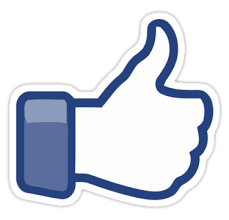 Тур по озерам северной Италии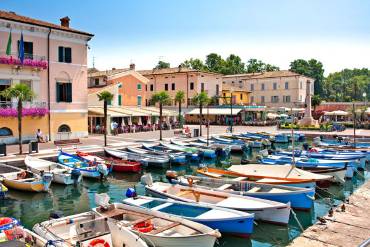 Тур по озерам северной ИталииMILANO-MILANO8 дней/ 7 ночейCOMO – MAGGIORE – GARDA 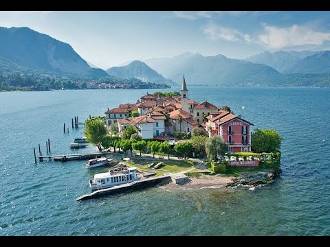 ОЗЕРО МАДЖОРЕ – ОЗЕРО КОМО – ОЗЕРО ГАРДА1 день(воскресенье)Прилет в аэропорт Милана Мальпенса. Встреча с русскоговорящим сопровождающим. Обзорная экскурсия по Милану *(в зависимости от времени прилета и вылета обзорная экскурсия по городу может быть организована в первый или в последний день тура). Трансфер на озеро Маджоре и размещение в отеле. Свободное время. Ночь в отеле.2 день (понедельник)Завтрак в отеле. Групповая экскурсия по красивейшим островам Борромео (остров Белла, остров Мадре, остров Пескатори) с легким обедом. Свободное время.  Возвращение в отель.3 день (вторник)Завтрак в отеле. Свободное время или для желающих посещение Ботаническoго сада Вилла Таранто (за дополнительную плату). Свободное время. Ночь в отеле.4 день (среда)Завтрак в отеле и переезд на озеро Комо. Тур на катере по живописным виллам-местам сьемок таких знаменитых киношедевров как Казино Ройал и Звездные войны . Переезд на озеро Гарда и размещение в отеле. Ночь в отеле.5 день (четверг)Завтрак в отеле. Посещение городов Сирмионе и Бардолино с русскоговорящим сопровождающим.  Для желающих посещение винодельни и дегустация вина (за дополнительную плату). Ночь в отеле.6 день(пятница)Завтрак в отеле. Свободное время. Для желающих поездка в парк развлечений Гардаленд или незабываемая экскурсия в Виллу Витториале в Гардоне Ривьера . Это  огромный дворец-музей с прекрасными садами и амфитеатром, а также мавзолей знаменитого итальянского писателя, драматурга и политического деятеля Габриэле Д’Аннунцио.7 день (суббота)Завтрак в отеле. Свободное время. Для желающих поездка в Верону и обзорная экскурсия по городу с русскоговорящим гидом. Трансфер  в Милан и размещение в отеле.8 день (воскресенье)Завтрак в отеле. Групповой трансфер в аэропорт Милана Мальпенса. Завершение обслуживания.В СТОИМОСТЬ ВКЛЮЧЕНОВ СТОИМОСТЬ НЕ ВКЛЮЧЕНО€UROТранспортное обслуживаниеРазмещение в отелях 4* на завтракахВходные билеты в музеи и соборы-Русскоговорящий сопровождающий на весь периодПосещение Ботанического сада  Вилла Таранто с русскоговорящим сопровождающим, (входные билеты включены)€33,001,5 ч. групповая экскурсия по Милану* Посещение винодельни и дегустация вина на озере Гарда€33,003 ч. экскурсия по островам Борромео с русскоговорящим гидомПоездка в Парк Развлечении с групповым трансфером€66,001 ч. Тур по виллам озера Комо на катереЭкскурсия в Виллу Витториале  с русскоговорящим гидом (мим 6 чел., входные билеты не включены)€55,00Посещение городов Сирмионе и БардолиноСтраховкаКомиссия агентамГрупповая экскусия в Верону с русскоговорящим гидом€44,00Напитки и чаевые-Городские налоги (оплачиваются на месте при заселении в отели)-